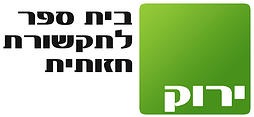 קורס צילום המסלול המלא1. שיעור 1 - פרמטרים עיקריים המשפיעים על הצילום שלנו בעידן הדיגיטלי: אור,     צבעוניות, מד האור של המצלמה ופיצוי חשיפה, מערכת הפוקוס האוטומטי.2. שיעור 2 - עומק שדה ואיך משתמשים בו כדי לצלם תמונות יצירתיות. קומפוזיציות       בצילום ובניית תמונות מעניינות.3. שיעור 3 - מפגש שטח בנושא נוף וטבע. מדידות אור מדויקות, עומק שדה סלקטיבי,     הסתכלות יצירתית על אור וטבע. 4. שיעור 4 - צילום ותנועה. הקפאה ומריחה ושימוש במהירות סגר המצלמה. צילום     עם חצובה וחשיפות ארוכות. פוקוס אוטומטי בצילומי לילה. 5. שיעור 5 - עדשות שונות והשפעתן על הצילום בסיטואציות שונות. צילום נכון עם       פלאש ותרגול בשטח.6. שיעור 6 - יום צילום בנחל דן ואזור הכנרת. צילום טבע בדגש על מים.7. שיעור 7 יום צילום בים המלח - נצא מוקדם בבוקר לצילום זריחה בחוף עין גדי. נצלם     בשמורת נחל דוד - נוף ובע״ח. נסיים בצילום אוירה בחופי ים המלח.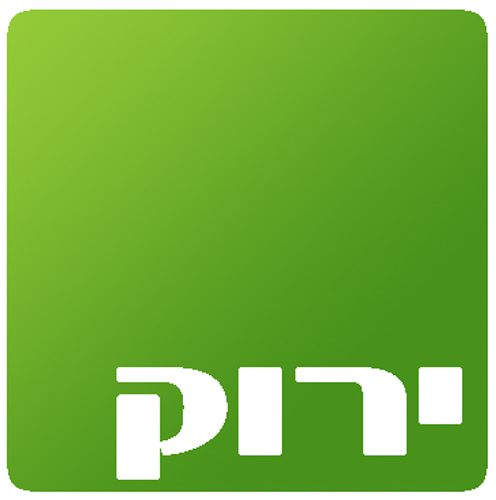 8. שיעור 8 פוטושופ לייטרום 1 - לימוד תהליכי עבודה עם תמונות. החל משלב המיון ועד שלב     העריכה בתוכנה הפופולרית ביותר לעיבוד תמונה. 9. שיעור 9: צילום רחוב - מפגש שטח בנושא צילום מהיר ואינסטינקטיבי בתל אביב. ליצור     תמונות רחוב יצירתיות ומצחיקות במהירות. התגברות על תאורה בעייתית ויצירת אפקטים     של תנועה ברחוב. שימוש חכם בעדשת המצלמה.10. שיעור 10: סטודיו 1 - היכרות עם עולם הסטודיו. איך תאורת פלאש משפיעה על צילום       הדיוקן. שימוש במבזקי סטודיו מקצועיים. צילום מודל בסטודי11. שיעור 11: צילום בחוף הים - מפגש שטח בנושא צילום רחוב בחוף הים. תמונות אוירה       של חוף תל אביבי. צילום ספורט וטכניקות לצילום מהיר של תנועה. צילום שקיעה ואוירה       של אור דמדומים. מפגש חובה לכל צלם!12. שיעור 12: פוטושופ לייטרום 2 - לימוד מעמיק של הכלים והאפשרויות הטמונים בתוכנה.       שימוש במרבשות ופילטרים של צבע.13. שיעור 13: צילום דיוקן באור טבעי ועזרים - צילום דיוקן באור טבעי בלוקיישן ייחודי תוך      מתן דגש על דמיון ויצירתיות באור קונטרסטי. שימוש בעזרי תאורה כדי להשיג תמונות עם      לוק מקצועי.14. שיעור 14: פוטושופ 3 - היכרות עם תוכנת פוטושופ cc, התוכנה המקצועית ביותר לעיבוד       תמונה ואמנות דיגיטלית. פתיחת מסמך, ארגון שולחן העבודה, ייבוא תמונה ועיבודים       ראשוניים, סרגל הכלים.15. שיעור 15: צילום נוף ושקיעה - יציאה לצילום בחוף געש. צילומי נוף ושקיעה יצירתיים.       צילום ב HDR.16. שיעור 16: פוטושופ 4 - שימוש במסכות וגרדיאנטים לעיבוד תמונה. כלים סלקטיבים ואזורי       בחירה. עיבוד תמונות נוף ו-  HDR.17. שיעור 17: פורטרט באור יום בשילוב פלאשים - יחסי גומלין בין אור טבעי לתאורת פלאש.       מיקום התאורה ושליטה מרחוק ב- 2 ו- 3 תאורות במקביל תוך שימוש בעזרים נוספים.      ליצור תמונות עם לוק מקצועי בקלות.18. שיעור 12: סטודיו און לוקיישן -  מפגש שטח בנושא צילום פורטרט באור טבעי בלוקיישן       ייחודי מאד. שילוב של דמות ורקע. אפקטים בצילום באור ניגודי. עזרי תאורה ושימוש נכון       בעדשות.19. שיעור 19: פוטושופ 5 - ריטוש תמונת דיוקן על ידי מיזוג שכבות. אפקטים של תאורה.20. שיעור 20: צילום בסטודיו - מוצר ואובייקטים דוממים טכניקות לצילום מוצר ושימוש נכון        בתאורה ואביזרים.21. שיעור 21: פוטושופ 6 - צריבות ותיקוני עיוותים. החלפת רקע לתמונה. הוספת טקסט       לתמונה.22. שיעור 22: צילום אדריכלי - מפגש שטח בכיכר הבימה. שילוב נוף אורבני ונוף אנושי.       נלמד טכניקות חשובות של צילום אדריכלי ושילובו עם האנשים המייצרים תנועה ועניין.23. שיעור 23: צילום אירועים - איך ניגשים לצילום אירוע ועל מה נשים את הדגש. שימוש נכון       בפלאש, עדשות, מיקום הצלם באירוע, הפעלת פלאשים חיצוניים ועוד.24. שיעור 24: צילום דיוקן בסטודיו - הקמת סט לצילום דיוקן תדמיתי מקצועי. דגש על מיקומי       תאורה וביום המודל. עבודה עם מודל.25. שיעור 25: פוטושופ 7 - הכנה ועיבוד תמונות תדמית ללקוח. פילטר הצרת היקפים. איך       מגישים ללקוח את התמונות.26. שיעור 26: שיעור סיכום - סיכום הקורס וחזרה על החומר. הכנות לתערוכת סיום.